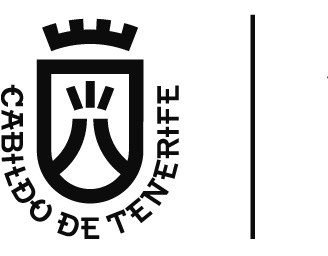 Área de PresidenciaServicio Administrativo de Sector Público InsularPRESUPUESTO GENERAL DEL CABILDO INSULAR DE TENERIFE
PROGRAMA DE ACTUACIÓN, INVERSIONES Y FINANCIACIÓN2019ENTIDAD: INSTITUCIÓN FERIAL DE TENERIFE S.A.UNIPERSONAL2019MEMORIA DE OBJETIVOS A REALIZAR DURANTE EL EJERCICIO 2019MEMORIA DE OBJETIVOS A REALIZAR DURANTE EL EJERCICIO 2019De cara al próximo ejercicio 2019, la Institución Ferial de Tenerife S.A. tiene como principales objetivos los siguientes:1. Congresos e instalaciones Con la puesta en marcha de la nueva zona de congresos del Recinto Ferial en diciembre de 2017, el principal objetivo para el ejercicio económico 2019 se centrará en la potenciación, tanto a nivel local, nacional e internacional, de la captación de eventos de formato congresual. Las nuevas salas, cuatro en total, con aforos entre las 50 y 130 personas, complementan  la oferta de salas existente en el Recinto Ferial y que a su vez han sido renovadas y revitalizadas para adaptarlas a las necesidades tecnológicas que demanda el sector de Congresos (Salón de actos para 300 pax y Salas Vip Este 40 + 90 pax). Así mismo, la puesta en marcha de los mencionados espacios, permitirán a la IFTSA completar sus productos feriales ya que las nuevas salas se han mostrado más que idóneas para la celebración de jornadas, catas gastronómicas, talleres,…etc complementarias a la propia actividad ferial. Para el ejercicio 2019 está prevista la redacción a proyecto de 2 actuaciones en materia de adecuación y optimización de las instalaciones y espacios:Redacción de proyecto segunda fase zona congresual. Diseño de mamparas insonorizadas para compartimentar la Sala Multiusos (Cota 14) en diferentes configuraciones que permitirán encuentros con aforos desde 500 a 800 pax en simultáneo. Redacción de proyecto para aprovechamiento de la zona de parking exterior para nuevos usos. 2. Modernización de equipamiento y mobiliario. La Institución Ferial de Tenerife tiene planificado acometer la culminación del programa de inversiones adjudicadas (en su mayoría ejecutadas en 2018) para modernizar su equipamiento y mobiliario en el próximo ejercicio, que se ha traducido  hasta la fecha, en la adquisición o actualización de los siguientes elementos:Plantas enfriadoras de aire acondicionado más eficientes y modernas Material de stands ferialMobiliario ferialSistema de control de las instalacionesSistema de control de aforo Actualización del equipamiento WIFI del edificioEtc…3.  Mantenimiento del Edificio. Debido a la obsolescencia de determinados elementos del Recinto Ferial y el desgaste ocasionado por el mero paso del tiempo, la edificación necesita cada vez más y mayores actuaciones en materia de mantenimiento. Por ello se ha incrementado desde 2018 y se mantiene constante para 2019, por parte del Cabildo de Tenerife las partidas presupuestarias destinadas a cumplir con las obligaciones en esta materia con la Institución Ferial en virtud de lo establecido en el acuerdo de afectación del Recinto Ferial a la Institución Ferial de junio de 1995.4. Actividad FerialEn cuanto a la actividad habitual y ya programada en calendario, la Institución Ferial de Tenerife pretende seguir en la senda de la consolidación y crecimiento de sus ferias y actividades para el siguiente ejercicio, contando con una previsión actual de celebración de las siguientes grandes citas: Concursos del Carnaval de Tenerife 2019Entrega de Premios Cadena Dial 2018EXPO Vivienda (Nuevo producto ferial) *Congreso Isla del Deporte Enfusion 2019Feria Internacional de la Moda de Canarias 2019Salón Gastronómico de Canarias-Gastrocanarias 2019 TLP Tenerife  2019Naturasalud 2019 Feboda 2019Feria Regional de Artesanía 2019Exposaldo 2019Salón del Automóvil de Canarias 2019Parque Infantil de Tenerife, PIT*Como nota destacable, entre los proyectos para el próximo ejercicio 2019, se encuentra el de desarrollar la comercialización de una nueva feria dedicada al sector inmobiliario. De cara al próximo ejercicio 2019, la Institución Ferial de Tenerife S.A. tiene como principales objetivos los siguientes:1. Congresos e instalaciones Con la puesta en marcha de la nueva zona de congresos del Recinto Ferial en diciembre de 2017, el principal objetivo para el ejercicio económico 2019 se centrará en la potenciación, tanto a nivel local, nacional e internacional, de la captación de eventos de formato congresual. Las nuevas salas, cuatro en total, con aforos entre las 50 y 130 personas, complementan  la oferta de salas existente en el Recinto Ferial y que a su vez han sido renovadas y revitalizadas para adaptarlas a las necesidades tecnológicas que demanda el sector de Congresos (Salón de actos para 300 pax y Salas Vip Este 40 + 90 pax). Así mismo, la puesta en marcha de los mencionados espacios, permitirán a la IFTSA completar sus productos feriales ya que las nuevas salas se han mostrado más que idóneas para la celebración de jornadas, catas gastronómicas, talleres,…etc complementarias a la propia actividad ferial. Para el ejercicio 2019 está prevista la redacción a proyecto de 2 actuaciones en materia de adecuación y optimización de las instalaciones y espacios:Redacción de proyecto segunda fase zona congresual. Diseño de mamparas insonorizadas para compartimentar la Sala Multiusos (Cota 14) en diferentes configuraciones que permitirán encuentros con aforos desde 500 a 800 pax en simultáneo. Redacción de proyecto para aprovechamiento de la zona de parking exterior para nuevos usos. 2. Modernización de equipamiento y mobiliario. La Institución Ferial de Tenerife tiene planificado acometer la culminación del programa de inversiones adjudicadas (en su mayoría ejecutadas en 2018) para modernizar su equipamiento y mobiliario en el próximo ejercicio, que se ha traducido  hasta la fecha, en la adquisición o actualización de los siguientes elementos:Plantas enfriadoras de aire acondicionado más eficientes y modernas Material de stands ferialMobiliario ferialSistema de control de las instalacionesSistema de control de aforo Actualización del equipamiento WIFI del edificioEtc…3.  Mantenimiento del Edificio. Debido a la obsolescencia de determinados elementos del Recinto Ferial y el desgaste ocasionado por el mero paso del tiempo, la edificación necesita cada vez más y mayores actuaciones en materia de mantenimiento. Por ello se ha incrementado desde 2018 y se mantiene constante para 2019, por parte del Cabildo de Tenerife las partidas presupuestarias destinadas a cumplir con las obligaciones en esta materia con la Institución Ferial en virtud de lo establecido en el acuerdo de afectación del Recinto Ferial a la Institución Ferial de junio de 1995.4. Actividad FerialEn cuanto a la actividad habitual y ya programada en calendario, la Institución Ferial de Tenerife pretende seguir en la senda de la consolidación y crecimiento de sus ferias y actividades para el siguiente ejercicio, contando con una previsión actual de celebración de las siguientes grandes citas: Concursos del Carnaval de Tenerife 2019Entrega de Premios Cadena Dial 2018EXPO Vivienda (Nuevo producto ferial) *Congreso Isla del Deporte Enfusion 2019Feria Internacional de la Moda de Canarias 2019Salón Gastronómico de Canarias-Gastrocanarias 2019 TLP Tenerife  2019Naturasalud 2019 Feboda 2019Feria Regional de Artesanía 2019Exposaldo 2019Salón del Automóvil de Canarias 2019Parque Infantil de Tenerife, PIT*Como nota destacable, entre los proyectos para el próximo ejercicio 2019, se encuentra el de desarrollar la comercialización de una nueva feria dedicada al sector inmobiliario. 